Игры на развитие познавательных способностейСредняя группаИгра «Лабиринт»Цель: развитие познавательных способностейЗадачи:1. развивать восприятие и внимание;2. развивать логическое мышление.Оборудование: телефон (компьютер, планшет) или распечатанное задание.Ход игрыПредложите ребенку рассмотреть картинку и помочь девочке найти дорогу к другу.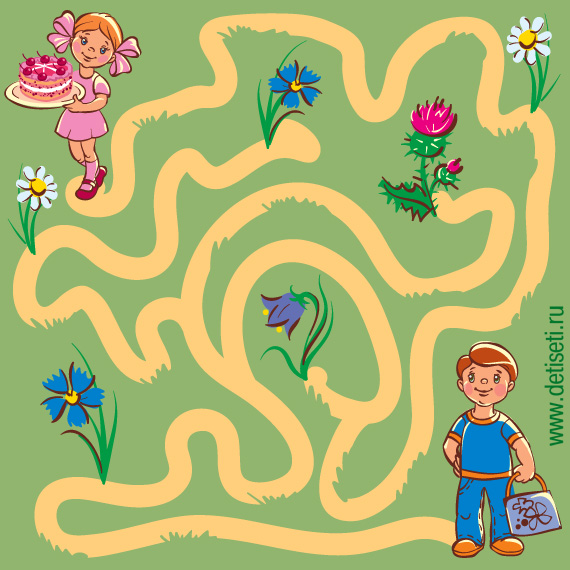 Старшая группаИгра «Лабиринт»Цель: развитие познавательных способностейЗадачи:1. развивать восприятие и внимание;2. развивать логическое мышление.Оборудование: телефон (компьютер, планшет) или распечатанное задание.Ход игрыПредложите ребенку рассмотреть картинку и помочь друзьям найти необходимый шланг.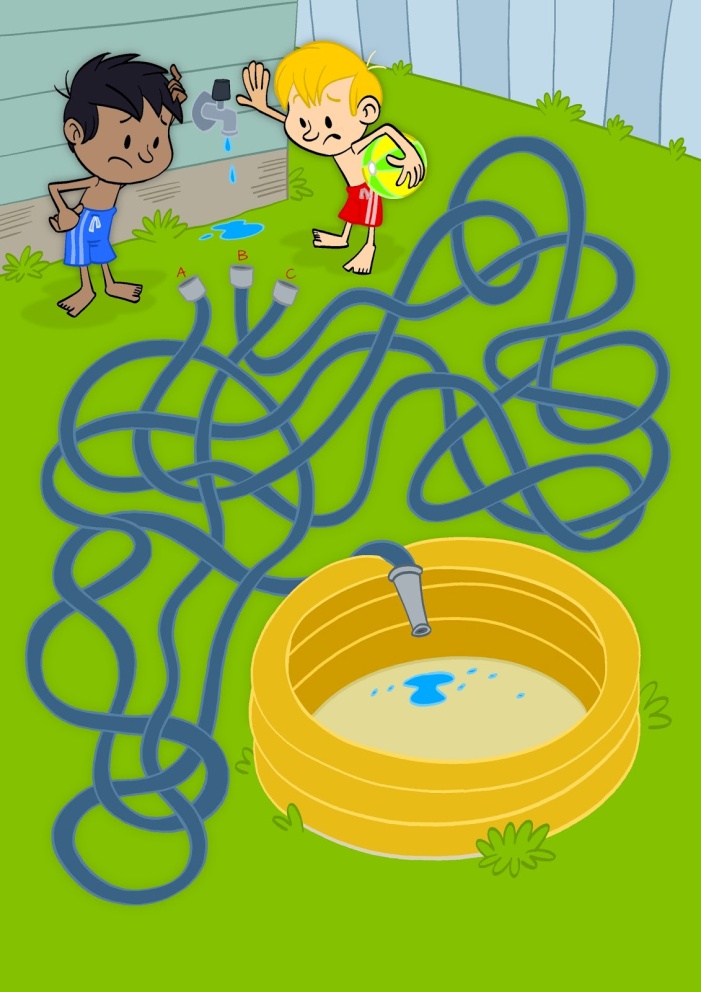 Подготовительная группаИгра «Лабиринт»Цель: развитие познавательных способностейЗадачи:1. развивать восприятие и внимание;2. развивать логическое мышление.Оборудование: телефон (компьютер, планшет) или распечатанное задание.Ход игрыПредложите ребенку рассмотреть картинку и выбрать дорожку на которой растет большее количество грибов.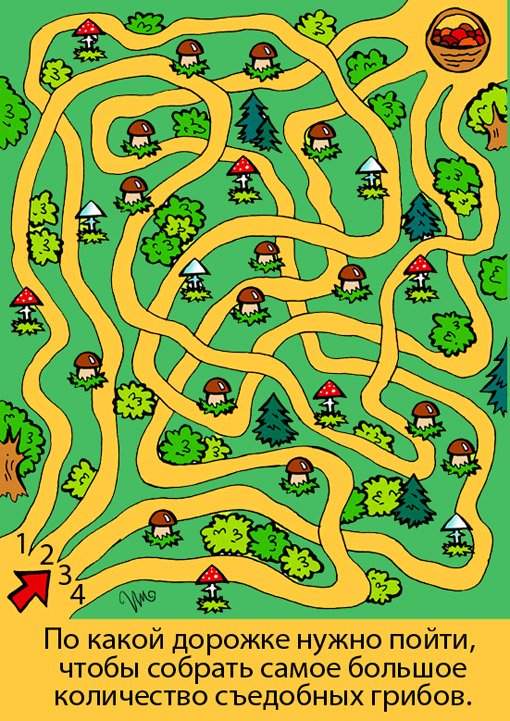 